חומרים יוניםשאלה 3 לפניך רשימת חומרים : NaCl  ,LiCl  ,  KI  ,  CaCl2  מדוד את טמפ' ההיתוך של כל התרכובות וקבע מהו מצב הצבירה של החומרים בטמפ' החדר . שאלה 4 מהו המודל המתאים למבנה התרכובת היונית NaCl(S) ?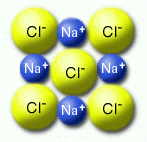 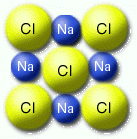 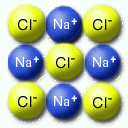                1.			                2.			        3.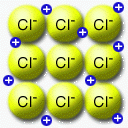 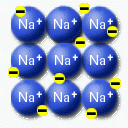 	4.			          5.שאלה 5התרכובת היונית מוליכה חשמל רק במצב מותך. הסיבה לכך היא :        קיום של אלקטרונים ניידיםקיום של יונים ניידיםלא קיימים מטענים ניידיםניוד של יונים חיובים בלבדניוד של יונים שליליים בלבד			קיום של מולקולות מקוטבותשאלה 6התרכובות היונית מוליכה חשמל בתמיסה מימית. הסיבה לכך היא : קיום של אלקטרונים ניידיםקיום של יונים ניידיםלא קיימים מטענים ניידיםניוד של יונים חיובים בלבדניוד של יונים שליליים בלבד	קיום של מולקולות מקוטבותשאלה 7בחר את הניסוח המתאים ביותר לתהליך ההיתוך של NaCl . NaCl(s)  NaCl(l)NaCl(s)    Na(l)  +  Cl(l)NaCl(s)      Na+(l)  + Cl-(l)NaCl(s)   Na(s)  + 1/2 Cl2(g)שאלה 8בחר את הניסוח המתאים ביותר לתהליך ההיתוך של CaCl2 . CaCl2(s)  CaCl2(l)                    Ca(l)   + 2 Cl(l) CaCl2(s)   CaCl(s)      Ca2+ (l)  + 2Cl-(l CaCl(s)   Ca(s)  +  Cl2(g)      שאלה 9 בחר את הניסוח המתאים ביותר לתהליך ההמסה של KCl KCl(S)      K+(aq) +  Cl-(aq)KCl(S)      K (aq) +  Cl (aq) KCl(S)      K+(l) +  Cl-(l      KCl(S)      KCl(aq)             שאלה 10בחר את הניסוח המתאים ביותר לתהליך ההמסה של CaCl2CaCl2(S)      Ca2+(aq)   +   Cl-(aq)CaCl2(S)      Ca2+(aq)   +  2 Cl-(aq)CaCl2(S)      Ca(aq)   +   Cl2 (aq) + H2O(l)   CaCl2(S) +H2O(l)     Ca2+(aq)   +  2 Cl-(aq)נוסחת התרכובתטמפ' היתוך 0Cמצב צבירה